上海建桥学院课程教学进度计划表一、基本信息二、课程教学进度三、评价方式以及在总评成绩中的比例任课教师：         系主任审核：            日期：2019.9.2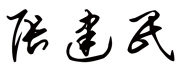 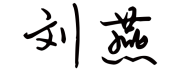 课程代码2030378课程名称视频新闻实作课程学分2总学时32授课教师刘燕教师邮箱2250659543@qq.cong上课班级17新闻1、2上课教室新闻325答疑时间周一下午第五、第六节周一下午第五、第六节周一下午第五、第六节主要教材自编讲义自编讲义自编讲义参考资料《电视新闻节目制作与播出》徐威，中国广播电视出版社，2005年1月，第1版《电视新闻学》，作者：朱菁，出版社：浙江大学出版社，2019年版。主流电视频道：中央电视台、东方卫视、湖南卫视、浙江卫视、江苏卫视等相关卫视的各类型节目。《电视新闻节目制作与播出》徐威，中国广播电视出版社，2005年1月，第1版《电视新闻学》，作者：朱菁，出版社：浙江大学出版社，2019年版。主流电视频道：中央电视台、东方卫视、湖南卫视、浙江卫视、江苏卫视等相关卫视的各类型节目。《电视新闻节目制作与播出》徐威，中国广播电视出版社，2005年1月，第1版《电视新闻学》，作者：朱菁，出版社：浙江大学出版社，2019年版。主流电视频道：中央电视台、东方卫视、湖南卫视、浙江卫视、江苏卫视等相关卫视的各类型节目。周次教学内容教学方式作业1视频新闻理论概述讲课理论复习2视频新闻操作要点边讲边练完成视频作品展示平台搭建3访谈新闻制作讲课复习谈话新闻制作要点4访谈新闻制作（策划）边讲边讨论提交访谈新闻策划案5访谈新闻制作（制作）边讲边练完成访谈新闻剪辑6访谈新闻制作（作品分析）作品提交与点评提交访谈新闻作品7消息类视频新闻制作讲课消息类视频新闻制作要点总结8消息类视频新闻制作（选题策划）边讲边讨论提交消息类视频策划案9消息类视频新闻制作（后期制作）边讲边练完成消息类视频剪辑10新媒体短视频新闻制作（选题策划）边讲边讨论提交新媒体短视频消息策划案11新媒体短视频新闻制作（后期制作）边讲边练完成新媒体视频消息剪辑12新媒体短视频新闻制作（作品分析）作品提交与点评提交消息类新闻作品13新闻专题片制作讲课总结新闻专题片类型特点14新闻专题片制作（选题策划）边讲边讨论提交新闻专题片策划案15新闻专题片制作（后期制作）边讲边练完成新闻专题片剪辑16专题片作品提交与点评作品分析讨论提交新闻专题视频作品总评构成（X）评价方式占比X1访谈新闻制作20%X2消息类视频新闻制作20%X3新媒体短视频新闻制作20%X4新闻专题片制作40%